Inscription à la restauration scolaire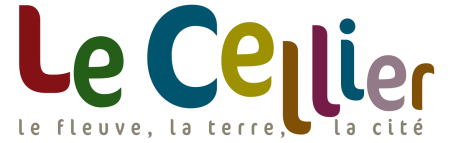 POUR LES MERCREDIS : INSCRIRE VOTRE ENFANT UNIQUEMENT SI VOTRE ENFANT PART A 13H30SI VOTRE ENFANT FREQUENTE L’ACCUEIL DE LOISIRS LE MERCREDI APRES-MIDI, NE PAS L’INSCIRE SUR CETTE FEUILLE ET SE RAPPROCHER DE L’ASSOCIATION ACCUEIL ENFANCE POUR RESERVER LES REPAS : lecellier.accueilenfance@wanadoo.frEnfant n°1 (Nom et Prénom) : Inscription régulière toute l’année – Cocher les jours demandés Inscription sur planning 		 Inscription occasionnelleEnfant n°2 (Nom et Prénom) : Inscription régulière toute l’année – Cocher les jours demandés Inscription sur planning 		 Inscription occasionnelleEnfant n°3 (Nom et Prénom) : Inscription régulière toute l’année – Cocher les jours demandés Inscription sur planning 		 Inscription occasionnelleEnfant n°4 (Nom et Prénom) : Inscription régulière toute l’année – Cocher les jours demandés Inscription sur planning 		 Inscription occasionnelleLundiMardiMercrediJeudiVendrediLundiMardiMercrediJeudiVendrediLundiMardiMercrediJeudiVendrediLundiMardiMercrediJeudiVendredi